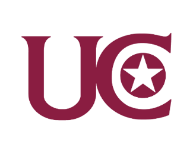 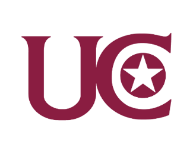 Disability Verification  Request for Information  To be completed by a physician, psychiatrist, social worker or other licensed health providerThe University of Charleston is committed to providing reasonable accommodations to students with disabilities.  The ADA defines a disability as a “physical or mental impairment that substantially limits one or more major life activities.”  Please assist us in determining whether the above named student has a disability under the ADA, how the impairment affects the student in their current functioning and as it relates to various demands of higher education (academics, cognitive, social, emotional, physical), and what reasonable accommodation(s) might mitigate the effects of the functional limitations of the impairment.Please provide the following information:Please attach any additional information that you believe to be relevant.Feel free to contact us for any questions you may have.By submitting this form, the student has given Disability & Accessibility Services permission to contact you if we have any further questions.Return this information, marked Confidential, to:	University of Charleston	Disability & Accessibility Services	2300 MacCorkle Avenue, SE	Charleston, WV 25304	Phone:  304-347-6983	Fax:  304-357-4972	Email:  asc@ucwv.edu Student Name:  Diagnosis (ICD-10 or DSM-5):Diagnosis (ICD-10 or DSM-5):Diagnosis (ICD-10 or DSM-5):Level of Severity: Date of Diagnosis:  Describe clinical evidence and/or procedure used to diagnose the impairment: Describe clinical evidence and/or procedure used to diagnose the impairment: Describe clinical evidence and/or procedure used to diagnose the impairment: Describe clinical evidence and/or procedure used to diagnose the impairment: Describe clinical evidence and/or procedure used to diagnose the impairment: Does the impairment substantially limit one or more major life activities? Does the impairment substantially limit one or more major life activities? Does the impairment substantially limit one or more major life activities? Does the impairment substantially limit one or more major life activities?   Yes  Yes  NoIf yes, which ones?Treatments, medications, required medical or assistive devices and/or services, if any:Treatments, medications, required medical or assistive devices and/or services, if any:Treatments, medications, required medical or assistive devices and/or services, if any:Treatments, medications, required medical or assistive devices and/or services, if any:Treatments, medications, required medical or assistive devices and/or services, if any:Treatments, medications, required medical or assistive devices and/or services, if any:Treatments, medications, required medical or assistive devices and/or services, if any:Presenting symptoms and/or functional limitations in the educational setting:  Presenting symptoms and/or functional limitations in the educational setting:  Presenting symptoms and/or functional limitations in the educational setting:  Presenting symptoms and/or functional limitations in the educational setting:  Presenting symptoms and/or functional limitations in the educational setting:  Presenting symptoms and/or functional limitations in the educational setting:  Presenting symptoms and/or functional limitations in the educational setting:  Potential impact of the impairment and/or side effects:Potential impact of the impairment and/or side effects:Potential impact of the impairment and/or side effects:Potential impact of the impairment and/or side effects:Potential impact of the impairment and/or side effects:Potential impact of the impairment and/or side effects:Potential impact of the impairment and/or side effects:Restrictions, if any:  Restrictions, if any:  Possible recommendation, based on functional limitations, for accommodations:Possible recommendation, based on functional limitations, for accommodations:Possible recommendation, based on functional limitations, for accommodations:Possible recommendation, based on functional limitations, for accommodations:Possible recommendation, based on functional limitations, for accommodations:Possible recommendation, based on functional limitations, for accommodations:Possible recommendation, based on functional limitations, for accommodations:Professional’s Signature:  Professional’s Signature:  Professional’s Signature:  Professional’s Signature:  Professional’s Signature:  Printed Name & Credentials:Printed Name & Credentials:Printed Name & Credentials:Printed Name & Credentials:Printed Name & Credentials:Printed Name & Credentials:License #:License #:License #:Address:Address:City:State:Zip Code:Telephone: Telephone: Telephone: Telephone: Date: 